OpenBMC Project a Series of LF Projects, LLCSoftware Grant and Corporate Contributor License Agreement ("Agreement") v1.0Thank you for your interest in OpenBMC Project a Series of LF Projects, LLC (“Project”). In order to clarify the intellectual property license granted with Contributions from any person or entity, the Project must have a Contributor License Agreement (CLA) on file that has been signed by each Contributor, indicating agreement to the license terms below. This license is for your protection as a Contributor as well as the protection of the Project and its users; it does not change your rights to use your own Contributions for any other purpose.This version of the Agreement allows an entity (the "Corporation") to submit Contributions to the Project, to authorize Contributions submitted by its designated employees to the Project, and to grant copyright and patent licenses thereto.If you have not already done so, please complete and sign, then scan and email a PDF file of this Agreement to manager@lfprojects.org. If necessary, send an original signed Agreement to LF Projects, LLC, 3500 South DuPont Highway, Suite AA-101, Dover, DE 19901, U.S.A. Please read this document carefully before signing and keep a copy for your records.Corporation name: Corporation address:LenovoBuilding NO.2, NO.10 Courtyard Xibeiwang East Road, 	Haidian District, Beijing, China	Point of Contact:	Duke Du	E-Mail:	dukh@lenovo.com	Telephone:	+8618101020668	You accept and agree to the following terms and conditions for Your present and future Contributions submitted to the Project. Except for the license granted herein to the Project and recipients of software distributed by the Project, You reserve all right, title, and interest in and to Your Contributions.Definitions."You" (or "Your") shall mean the copyright owner or legal entity authorized by the copyright owner that is making this Agreement with the Project. For legal entities, the entity making a Contribution and all other entities that control, are controlled by, or are under common controlwith that entity are considered to be a single Contributor. For the purposes of this definition, "control" means (i) the power, direct or indirect, to cause the direction or management of such entity, whether by contract or otherwise, or (ii) ownership of fifty percent (50%) or more of the outstanding shares, or (iii) beneficial ownership of such entity."Contribution" shall mean the code, documentation or other original works of authorship expressly identified in Schedule B, as well as any original work of authorship, including any modifications or additions to an existing work, that is intentionally submitted by You to the Project for inclusion in, or documentation of, any of the products owned or managed by the Project (the "Work"). For the purposes of this definition, "submitted" means any form of electronic, verbal, or written communication sent to the Project or its representatives, including but not limited to communication on electronic mailing lists, source code control systems, and issue tracking systems that are managed by, or on behalf of, the Project for the purpose of discussing and improving the Work, but excluding communication that is conspicuously marked or otherwise designated in writing by You as "Not a Contribution."Grant of Copyright License. Subject to the terms and conditions of this Agreement, You hereby grant to the Project and to recipients of software distributed by the Project a perpetual, worldwide, non-exclusive, no-charge, royalty-free, irrevocable copyright license to reproduce, prepare derivative works of, publicly display, publicly perform, sublicense, and distribute Your Contributions and such derivative works.Grant of Patent License. Subject to the terms and conditions of this Agreement, You hereby grant to the Project and to recipients of software distributed by the Project a perpetual, worldwide, non-exclusive, no-charge, royalty-free, irrevocable (except as stated in this section) patent license to make, have made, use, offer to sell, sell, import, and otherwise transfer the Work, where such license applies only to those patent claims licensable by You that are necessarily infringed by Your Contribution(s) alone or by combination of Your Contribution(s) with the Work to which such Contribution(s) were submitted. If any entity institutes patent litigation against You or any other entity (including a cross-claim or counterclaim in a lawsuit) alleging that your Contribution, or the Work to which you have contributed, constitutes direct or contributory patent infringement, then any patent licenses granted to that entity under this Agreement for that Contribution or Work shall terminate as of the date such litigation is filed.You represent that You are legally entitled to grant the above license. You represent further that each employee of the Corporation designated on Schedule A below (or in a subsequent written modification to that Schedule) is authorized to submit Contributions on behalf of the Corporation.You represent that each of Your Contributions is Your original creation (see section 7 for submissions on behalf of others).You are not expected to provide support for Your Contributions, except to the extent Youdesire to provide support. You may provide support for free, for a fee, or not at all. Unless required by applicable law or agreed to in writing, You provide Your Contributions on an "AS IS" BASIS, WITHOUT WARRANTIES OR CONO[TlONS OF ANY KIND, either express or implied, including, without limitation, any warranties or conditions of TITLE, NON-INFRINGEMENT, MERCHANTABILITY, or FITNESS FOR A PARTICULAR PURPOSE.Should You wish to submit work that is not Your original creation, You may submit it to the Project separately from any Contribution, identifying the complete details of its source and of any license or other restriction (including, but not limited to, related patents, trademarks, and license agreements) of which you are personally aware, and conspicuously marking the work as "Submitted on behalf of a third-party: [named here]".It is your responsibility to notify the Project when any change is required to the list of designated employees authorized to submit Contributions on behalf of the Corporation, or to the Corporation’s Point of Contact with the Project.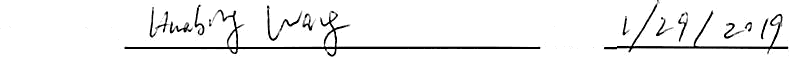 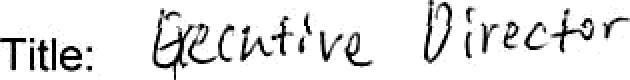 Corporation:   	Schedule AInitial list of designated employees. NB: authorization is not tied to particular Contributions. Please indicate “CLA Manager” next to the name of any employees listed below that are authorized to add or remove designated employees from this list in the future.CLA Manager:Duke Du	dukh@lenovo.comOther designated employees:Andrews Peng	pengms1@lenovo.com Lisa Liu	liuyj19@lenovo.com Payne Yang	pyang4@lenovo.com Harry Sung	hsung1@lenovo.com Ivan Li	rli11@lenovo.comDerek Lin	dlin23@lenovo.com
Peter Y Pan      	panyue8@lenovo.comPhil Xu                    xuyj13@lenovo.comRobin Gong             gongyb4@lenovo.comRitzen                     ryang14@lenovo.com



Schedule B[Identification of optional concurrent software grant. Would be left blank or omitted if there is no concurrent software grant.]